附件1：             学生健康承诺书学生姓名：**         监护人姓名：**   监护人身份证号：**    联系电话：**疫情防控人人有责，为了本人和他人身体健康，我就学生和共同居住人的健康情况说明如下：自2022年8月23日至今，**同学和共同居住人体温正常，身体健康，没有发热、干咳、乏力、咽痛、嗅（味）觉减退、腹泻等症状。学生和共同居住人未到疫情发生地，我们的住所也不在疫情防控部门划定的中、高风险区范围内。我们不是也未与确诊病例、无症状感染者、疑似病例、密接者、次密接者、“同时空”伴随人员等高风险人员接触。本人承诺，以上所写内容属实，如隐瞒、虚报，本人承担一切法律责任和相应后果。     承诺人共同签字（学生及监护人）：     *年*月*日附件2：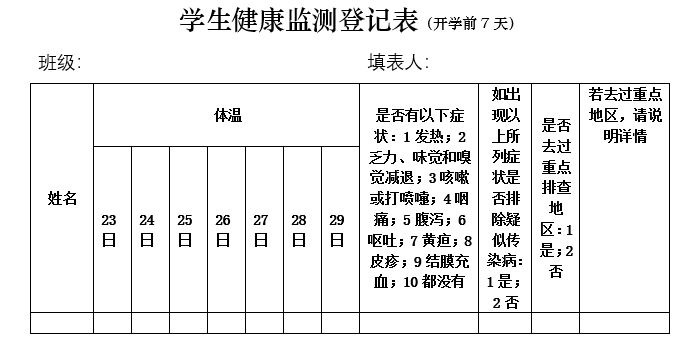 